проект  	      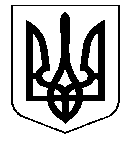 УКРАЇНАНОСІВСЬКА  МІСЬКА  РАДАНОСІВСЬКОГО  РАЙОНУ ЧЕРНІГІВСЬКОЇ  ОБЛАСТІВИКОНАВЧИЙ  КОМІТЕТР І Ш Е Н Н Я  ___ жовтня 2018 року	м. Носівка                                     № _____ Про впорядкування адресних реквізитів 	Відповідно до статті 30 Закону України «Про місцеве самоврядування в Україні»,   «Порядку присвоєння та зміни поштових адрес об’єктам нерухомого майна на території Носівської міської ради», затвердженого рішенням виконкому міської ради від 11.11.2013 р. №150, розглянувши подані заяви та додані до них документи, виконавчий комітет міської ради вирішив:Житловому будинку, зареєстрованому: вул. Вокзальна, 63, м. Носівка, який належить Бровку Валерію Івановичу (Витяг про реєстрацію права власності на нерухоме майно від 05.10.2004, № 4997028), присвоїти фактичні адресні реквізити: вул. Вокзальна, 59, м. Носівка. Житловому будинку, зареєстрованому вул. Вокзальна, 67, м. Носівка який належить Семенцю Володимиру Андрійовичу (Свідоцтво про право на спадщину за законом від 29.07.1982 №1515), присвоїти фактичні адресні реквізити: вул. Вокзальна, 63, м. Носівка. Житловому будинку, зареєстрованому пров. Піонерський (тепер – пров. Олексія Фесенка), 10-А, м. Носівка який належить Кравченку Анатолію Олександровичу, присвоїти фактичні адресні реквізити: провулок Олексія Фесенка, 8, м. Носівка. Житловому будинку, зареєстрованому І пров. 18 партз’їзду (тепер – пров. Троїцький), 6, м. Носівка який належить Хуртаку Дмитру Андрійовичу (Свідоцтво про право на спадщину за заповітом від 20.01.1981 №3359), присвоїти фактичні адресні реквізити: провулок Троїцький, 6, м. Носівка. Житловому будинку, зареєстрованому вул. Кірова (тепер – вул. Володимирська), 147, м. Носівка який належить Хлєбику Анатолію Григоровичу (Договір купівлі-продажу від 16.01.1988 №2927), присвоїти фактичні адресні реквізити: вул. Володимирська, 165, м. Носівка. Контроль за виконанням рішення покласти на заступника міського голови з питань житлово – комунального господарства Сичова О.В.Міський голова                                              В.М. ІгнатченкоПОДАННЯ:Начальник відділу містобудування та архітектури                                                                        О.П. Кононенко ПОГОДЖЕННЯ:Заступник міського голови з питань ЖКГ                           О.В. СичовКеруюча справами виконавчого комітету                            І.І. ВласенкоНачальник відділу правового забезпечення та кадрової роботи                                           С.С. ЯмаНачальник загального відділу                                                Н.В. Рубель